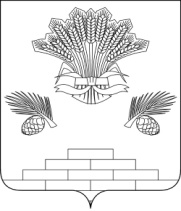 АДМИНИСТРАЦИЯ ЯШКИНСКОГО МУНИЦИПАЛЬНОГО ОКРУГАПОСТАНОВЛЕНИЕот «13» декабря 2022г. № 1284-п    Яшкинский муниципальный округО предоставлении жилого помещения маневренного фондаВ соответствии со статьей 99 Жилищного кодекса Российской Федерации, руководствуясь Федеральным законом от 06.10.2003г. № 131-ФЗ «Об общих принципах организации местного самоуправления в Российской Федерации», решением Совета народных депутатов Яшкинского муниципального района от 24.01.2014 № 38-р «Об утверждении Положения о специализированном жилищном фонде Яшкинского муниципального района», Уставом Яшкинского муниципального округа, а также постановлением администрации Яшкинского муниципального района от 27.09.2017 № 463-р «О включении жилых помещений в специализированный жилищный фонд Яшкинского муниципального района с отнесением к жилым помещениям маневренного фонда», администрация Яшкинского муниципального округа постановляет:	1. Обеспечить Бармакову Марию Витальевну, 19.08.2003 г.р. жилым помещением маневренного фонда Яшкинского муниципального округа, расположенного по адресу: Кемеровская область, Яшкинский район, пгт. Яшкино, ул. Суворова, д. 23, к. 313 на период до предоставления жилого помещения специализированного жилищного фонда для детей-сирот и детей, оставшихся без попечения родителей, лиц из числа детей-сирот и детей, оставшихся без попечения родителей.  2. Муниципальному казенному учреждению «Управление имущественных отношений администрации Яшкинского муниципального округа» (Э.Г. Рыльцев) заключить с Бармаковой М.В. договор найма жилого помещения маневренного фонда, расположенного по адресу: Кемеровская область, Яшкинский район, пгт. Яшкино, ул. Суворова, д. 23, к. 313.3. Контроль за исполнением настоящего постановления возложить на начальника МКУ «Управление имущественных отношений» - заместителя   главы Яшкинского муниципального округа Э.Г. Рыльцева.   		4. Настоящее постановление вступает в силу с момента подписания.И.п. главы Яшкинскогомуниципального округа                                                                    А.А. Юрманов